Fédération Francophone Belge de Sport Kin-Ball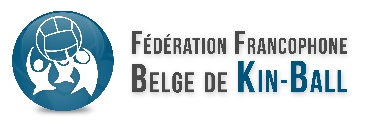 Fiche médicale individuelleCoordonnéesAutorisationJ’autorise l’entraîneur du club et la Fédération Francophone Belge de Sport Kin-Ball de me donner les soins nécessaires et/ou d’organiser mon transport en ambulance en cas d’urgence.Date : 			Signature :		(La signature d’un des parents est obligatoire pour les joueurs mineurs)Certificat médical (à faire remplir par le médecin)Je soussigné  ………………………………………………..  Docteur en médecine, certifie par la présente avoir examiné M / Mme / Mlle  ……………………………………………………….. né(e) le ……………………………… et ne pas avoir constaté ce jour de contre-indication à la pratique du Kin-Ball en compétition.Fait à ………………………………………, le …………………………………Cachet du médecin :                                                                              Signature : 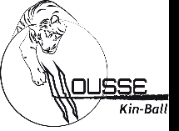 CLUB : Kin-Ball Housse Mr   Mme.CLUB : Kin-Ball Housse Mr   Mme.CLUB : Kin-Ball Housse Mr   Mme.CLUB : Kin-Ball Housse Mr   Mme.CLUB : Kin-Ball Housse Mr   Mme.CLUB : Kin-Ball Housse Mr   Mme.NomPrénomDate de naissance _____________________________________	En cas d’urgenceDate de naissance _____________________________________	En cas d’urgenceDate de naissance _____________________________________	En cas d’urgenceDate de naissance _____________________________________	En cas d’urgenceDate de naissance _____________________________________	En cas d’urgenceDate de naissance _____________________________________	En cas d’urgenceDate de naissance _____________________________________	En cas d’urgenceDate de naissance _____________________________________	En cas d’urgenceDate de naissance _____________________________________	En cas d’urgencePersonne de contactPersonne de contactPersonne de contactNr de téléphone    Nr de téléphone    Adresse E-mailAdresse E-mailSituation médicaleGroupe sanguin :Situation médicaleGroupe sanguin :Situation médicaleGroupe sanguin :Situation médicaleGroupe sanguin :Situation médicaleGroupe sanguin :Situation médicaleGroupe sanguin :Situation médicaleGroupe sanguin :Situation médicaleGroupe sanguin :Situation médicaleGroupe sanguin :Vous souffrez :Vous souffrez :Vous souffrez :Vous souffrez :Vous souffrez :Vous souffrez :Vous souffrez :Vous souffrez :Vous souffrez :D’une allergie alimentaire  non  ouiD’une allergie alimentaire  non  ouiD’une allergie alimentaire  non  ouiD’une allergie alimentaire  non  oui Si oui, précisez Si oui, précisez Si oui, précisez Si oui, précisezD’une allergie médicamenteuse  non  oui D’une allergie médicamenteuse  non  oui D’une allergie médicamenteuse  non  oui D’une allergie médicamenteuse  non  oui Si oui, précisezSi oui, précisezSi oui, précisezSi oui, précisezd’un problème de santé      non  oui (diabète, épilepsie, asthme, problème cardiaque…)d’un problème de santé      non  oui (diabète, épilepsie, asthme, problème cardiaque…)d’un problème de santé      non  oui (diabète, épilepsie, asthme, problème cardiaque…)d’un problème de santé      non  oui (diabète, épilepsie, asthme, problème cardiaque…)Si oui, précisezSi oui, précisezSi oui, précisezSi oui, précisezSi vous avez répondu oui à une des questions précédentes, quels sont les traitements ?Si vous avez répondu oui à une des questions précédentes, quels sont les traitements ?Si vous avez répondu oui à une des questions précédentes, quels sont les traitements ?Si vous avez répondu oui à une des questions précédentes, quels sont les traitements ?Si vous avez répondu oui à une des questions précédentes, quels sont les traitements ?Si vous avez répondu oui à une des questions précédentes, quels sont les traitements ?Si vous avez répondu oui à une des questions précédentes, quels sont les traitements ?Si vous avez répondu oui à une des questions précédentes, quels sont les traitements ?Si vous avez répondu oui à une des questions précédentes, quels sont les traitements ?